在线多参数水质监测系统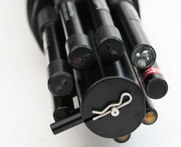 
 AP-7000是Aquaread公司生产的用于水质长期监测的探头，系统包含抗生物污染组件和自清扫系统，能够现场长期监测，无需定期清洁和维护。 
 
 AP-7000系统标准配置为光学溶解氧、pH、ORP、EC、深度和温度基本参数测量，同时有六个接口可用于连接任意六个ISE和光学传感器。 

 系统可通过Aquaread GPS Aquameter现场读取数据，可以通过Aquaread Logger保存数据，并可以通过Aquaread Telemetric System进行远程传输.

 AP-7000探头有两种型号可选，一种为AP-7000,另一种为AP-7000-SDI。 AP-7000-SDI系统提供SDI和Modbus (RS-485)输出，方便进行系统集成。 

英国AQUARead公司由一群曾经为高速军用飞机设计移动地图卫星导航系统的技术工程师研发而成，产品在野外测量实践中非常稳定，已广泛用于水环境监测、水文、水利、水务等领域。其产品特色如下： 
  
仪器特点:防污组件和外壳以及独特的双面刷自动清洗确保了仪器能够长期在野外环境使用,无需定期清洗和维护.模块化设计： 探头+数据模块自由组合，探头里面电极可自由组合抗生物污染组件：纳米材料包被，抗生物污染 
GPS地理位置信息：采集数据保护地理位置信息，无需手动记录  可选RS485和SDI输出： 方便系统集成 可选远程传输：通过GPRS等远程传输
可选ISE和光学传感器： 
ISE 电极: 铵/氨, 氯, 氟化物, 硝酸盐, 钙. 
光学电极: 浊度，叶绿素，淡水蓝绿藻类，海洋蓝绿藻类，若丹明WT染料，荧光染料，成品油。 

可选ISE 电极†带此符号参数需要有铵电极。 读数通过铵电极、PH和温度电极读数计算得到 
 可选光学电极相关资料参数范围分辨率准确率氨氮 †0 – 1,000mg/L (ppm)
 两个自动确定的量0.00 - 99.99 mg/L,     100.0–999.9 mg/L± 10%硝酸盐0 – 1,000mg/L (ppm)
 两个自动确定的量0.00 - 99.99 mg/L,     100.0–999.9 mg/L± 10%氯化物0 – 1,000mg/L (ppm)
 两个自动确定的量0.00 - 99.99 mg/L,     100.0–999.9 mg/L± 10%氟化物0 – 1,000mg/L (ppm)
 两个自动确定的量0.00 - 99.99 mg/L,     100.0–999.9 mg/L± 10%钙0 – 1,000mg/L (ppm)
 两个自动确定的量0.00 - 99.99 mg/L,     100.0–999.9 mg/L± 10%铵0 – 1,000mg/L (ppm)
 两个自动确定的量0.00 - 99.99 mg/L,     100.0–999.9 mg/L± 10%叶绿素 A0–500 μg/L (ppb)0.1 μg/L± 2%浅水蓝绿藻0–300,000 cells/mL1 cell/mL± 2%海水蓝绿藻0–200,000 cells/mL1 cell/mL± 2%浊度0–3000 NTU两个自动确定的量程：0.0-99.9 NTU, 100-3000 NTU± 2%若丹明0–500 μg/L (ppb)0.1 μg/L± 5%荧光染料0–500 μg/L (ppb)0.1 μg/L± 5%成品油0–10,000 μg/L (ppb)0.1 μg/L± 2%